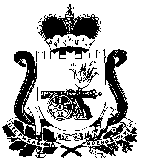 АДМИНИСТРАЦИЯГОЛЫНКОВСКОГО ГОРОДСКОГО ПОСЕЛЕНИЯ РУДНЯНСКОГО РАЙОНА СМОЛЕНСКОЙ ОБЛАСТИПОСТАНОВЛЕНИЕот  «01» февраля  2022 года  № 5О внесении изменений в муниципальную программу «Формирование современной городской среды на территории муниципального образования Голынковского городского поселения Руднянского района Смоленской области» от 30.10.2017 №97 (ред.от 25.04.2018 №36, 13.12.2018 №109, 29.03.2019 №63, 24.01.2020 №7, 13.03.2020 №26, 14.07.2020 №53, 10.08.2020 №69, 25.08.2020 №73, 12.02.2021 №9)          На основании постановления Правительства Российской Федерации от 10.02.2017 №169 «Об утверждении Правил предоставления и распределения субсидии из федерального бюджета бюджетам субъектов Российской Федерации на поддержку государственных программ субъектов Российской Федерации и муниципальных программ формирования современной городской среды», областного закона от 17.12.2021 №154-з «Об областном бюджете на 2022 год и на плановый период 2023 и 2024 годов», постановления Администрации Смоленской области от 31.08.2017 №599 «Об утверждении областной государственной программы «Формирование современной городской среды на территории Смоленской области»          Администрация Голынковского городского поселения Руднянского района Смоленской области,п о с т а н о в л я е т:1.Внести в муниципальную программу «Формирование современной городской среды на территории муниципального образования Голынковского городского поселения Руднянского района Смоленской области», утвержденную постановлением Администрации Голынковского городского поселения Руднянского района Смоленской области от 31.10.2017г. №97 (в редакции постановлений Администрации Голынковского городского поселения Руднянского района  Смоленской областиот 25.04.2018 №36, от 13.12.2018 №109, от 29.03.2019 №63, 24.01.2020 №7,13.03.2020 №26, 14.07.2020 №53, 10.08.2020 №69, 25.08.2020 №73,12.02.2021 №9), следующие изменения:1) В паспорте муниципальной программы «Формирование современной городской среды на территории муниципального образования Голынковского  городскогопоселения Руднянского района Смоленской области»:- позициюизложить в следующей редакции:         2) Раздел 4.Характеристика основных мероприятий и обоснование ресурсного обеспечения муниципальной программы изложить в следующей редакции:«Раздел 4. Характеристика основных мероприятий и  обоснование ресурсного обеспечения муниципальной программы».Источниками финансирования муниципальной программы являются средства федерального бюджета, средства бюджета Смоленской области, средства бюджета Голынковского городского поселения Руднянского района Смоленской области.          Финансирование муниципальной программы всего: Общий объём ассигнований Программы составляет 11323,72 тыс. руб., из них федеральный и областной бюджеты – 11322,59 тыс. руб.; местный бюджет – 1,130 тыс. руб.         В том числе по годам: 2019 год  – 2234,260 тыс.руб.; из них федеральный бюджет – 2167,016 тыс.руб.; областной бюджет – 67,021тыс.руб.; местный бюджет – 0,223 тыс.руб.;2020 год – 1939,969 тыс.руб., из них федеральный и областной бюджеты –  1939,775 тыс. руб.; местный бюджет – 0,194 тыс. руб.,2021 год  – 1779,716 тыс.руб. из них федеральный и областной бюджеты –  1779,538 тыс. руб.; местный бюджет – 0,177 тыс. руб.,2022 год – 1726,000 тыс. руб. из них федеральный и областной бюджеты –  1725,827 тыс. руб.; местный бюджет – 0,172 тыс. руб.,2023 год – 1726,000 тыс. руб. из них федеральный и областной бюджеты –  1725,827 тыс. руб.; местный бюджет – 0,172 тыс. руб.,2024 год - 1917,778 тыс. руб. из них федеральный и областной бюджеты –  1917,586 тыс. руб.; местный бюджет – 0,191 тыс. руб.3) Приложение № 22 «Адресный перечень общественных  территорий нуждающихся в благоустройстве и благоустроенные в период реализации муниципальной программы «Формирование современной городской среды на территории муниципального образования Голынковского городского поселения Руднянского района Смоленской области», изложить в новой редакции. 4) Приложение № 25 «Адресный перечень общественных  территорий нуждающихся в благоустройстве и подлежащих благоустройству в период реализации муниципальной программы «Формирование современной городской среды на территории муниципального образования Голынковского городского поселения Руднянского района Смоленской области» в 2022 году, изложить в новой редакции. 2. Настоящее постановление вступает в силу после его обнародования в соответствии с Уставом Голынковского  городского  поселения  Руднянского района Смоленской области.3. Контроль по исполнению настоящего постановления оставляю за собой.Глава муниципального образованияГолынковского городского поселенияРуднянского района Смоленской области                                       Н.В. Иванова                                                                             Приложение №22                                                                  к муниципальной программе «Формирование                                                                  современной городской среды на территории                                                                  муниципального образования                                                                              Голынковского городского поселения                                                                              Руднянского района Смоленской области»АДРЕСНЫЙ ПЕРЕЧЕНЬ ОБЩЕСТВЕННЫХ ТЕРРИТОРИЙ, НУЖДАЮЩИХСЯ В
БЛАГОУСТРОЙСТВЕ И БЛАГОУСТРОЕННЫХ В ПЕРИОД
РЕАЛИЗАЦИИ МУНИЦИПАЛЬНОЙ ПРОГРАММЫ
«ФОРМИРОВАНИЕ СОВРЕМЕННОЙ ГОРОДСКОЙ СРЕДЫ НА
ТЕРРИТОРИИ ГОЛЫНКОВСКОГО ГОРОДСКОГО ПОСЕЛЕНИЯ
РУДНЯНСКОГО РАЙОНА СМОЛЕНСКОЙ ОБЛАСТИ» В 2019, 2020,2021                                                                АДРЕСНЫЙ ПЕРЕЧЕНЬОБЩЕСТВЕННЫХ ТЕРРИТОРИЙ, НУЖДАЮЩИХСЯ В БЛАГОУСТРОЙСТВЕ И ПОДЛЕЖАЩИХ БЛАГОУСТРОЙСТВУ  В ПЕРИОД РЕАЛИЗАЦИИ МУНИЦИПАЛЬНОЙ ПРОГРАММЫ «ФОРМИРОВАНИЕ СОВРЕМЕННОЙ ГОРОДСКОЙ СРЕДЫ НА ТЕРРИТОРИИ ГОЛЫНКОВСКОГО ГОРОДСКОГО ПОСЕЛЕНИЯ РУДНЯНСКОГО РАЙОНА СМОЛЕНСКОЙ ОБЛАСТИ» В 2022 ГОДУПриложение №25 к муниципальной программе «Формирование современной городской среды на территории муниципального образования Голынковского городского поселения Руднянского района Смоленской области»                                                                                      ЦЕЛЕВЫЕ ПОКАЗАТЕЛИреализации  муниципальной программы «Формирование современной городской среды на территории муниципального образования муниципального образования Голынковского городского поселения Руднянского района Смоленской области» ПЛАНреализации  муниципальной программы «Формирование современной городской среды на территории муниципального образования муниципального образования Голынковского городского поселения Руднянского района Смоленской области» Объемы ассигнований программы Общий объём ассигнований Программы составляет 8508,00 тыс. рублей, из них федеральный и областной бюджеты – 8107,181 тыс. руб.; местный бюджет – 0,819 тыс. руб., внебюджетные источники 400,0 тыс. руб.в том числе по годам: 2018 – 400,0 тыс.руб. (внебюджетные средства),2019 год – 2234,260тыс.руб.; из них федеральный бюджет – 2167,016 тыс.руб.; областной бюджет – 67,021тыс.руб.; местный бюджет – 0,223 тыс.руб.;2020 – 1939,969 тыс.руб., из них федеральный и областной бюджеты –  1939,775 тыс. руб.; местный бюджет – 0,194 тыс. руб.,2021 – 1925,865тыс.руб. из них федеральный и областной бюджеты –  1925,673 тыс. руб.; местный бюджет – 0,192 тыс. руб.,2022 – 2007,902 тыс.руб из них федеральный и областной бюджеты –  2007,702 тыс. руб.; местный бюджет – 0,200 тыс. руб.Объемы ассигнований программы (по годам реализации и в разрезе источников финансирования)Общий объём ассигнований Программы составляет 11323,72 тыс. рублей, из них федеральный и областной бюджеты – 11322,59 тыс. руб.; местный бюджет – 1,130 тыс. руб.в том числе по годам: 2019 год – 2234,260 тыс.руб.; из них федеральный бюджет – 2167,016 тыс.руб.; областной бюджет – 67,021тыс.руб.; местный бюджет – 0,223 тыс.руб.;2020 – 1939,969 тыс.руб., из них федеральный и областной бюджеты –  1939,775 тыс. руб.; местный бюджет – 0,194 тыс. руб.,2021 – 1779,716 тыс.руб. из них федеральный и областной бюджеты –  1779,538 тыс. руб.; местный бюджет – 0,177 тыс. руб.,2022 – 1726,000 тыс. руб. из них федеральный и областной бюджеты –  1725,827 тыс. руб.; местный бюджет – 0,172 тыс. руб.,2023 - 1726,000 тыс. руб. из них федеральный и областной бюджеты –  1725,827 тыс. руб.; местный бюджет – 0,172 тыс. руб.,2024 - 1917,778 тыс. руб. из них федеральный и областной бюджеты –  1917,586 тыс. руб.; местный бюджет – 0,191 тыс. руб.№п/пНаименование и адрес общественных территорийВиды работ1Детская игровая площадка в п. Голынки    Руднянского района Смоленской области По согласованию2Спортивная площадка п. Голынки   Руднянского района Смоленской областиПо согласованию3Площадка для отдыха  п. Голынки    Руднянского района Смоленской областиПо согласованию№
п/пНаименование и адрес общественных территорий Виды работ1Обустройство зоны отдыха п. Голынки    Руднянского района Смоленской областиПо согласованиюПриложение 1к постановлению Администрации Голынковского городского поселения Руднянского  района Смоленской областиот «01» февраля 2022 г. № 5 Наименование показателяЕдиница измеренияБазовое значение показателей по годамБазовое значение показателей по годамПланируемое значение показателейПланируемое значение показателейПланируемое значение показателейПланируемое значение показателейПланируемое значение показателейНаименование показателяЕдиница измерения2018 год2019 год2020 год2021 год2022 год2023 год2024 год123456789 Количество благоустроенных дворовых территорий многоквартирных домовЕд.0000001Площадь благоустроенных дворовых территорий многоквартирных домовГа0000000,3Доля благоустроенных дворовых территорий от общего количества дворовых территорий%0000005Трудовое участие в выполнении минимального и дополнительного перечня видов работ по благоустройству дворовых территорий заинтересованных лицчел./час00000050Доля финансового участия в выполнении дополнительного перечня видов работ по благоустройству дворовых территорий заинтересованных лиц%не менее 1% от стоимости работне менее 1% от стоимости работне менее 20% от стоимости работне менее 20% от стоимости работне менее 20% от стоимости работне менее 20% от стоимости работне менее 20% от стоимости работКоличество благоустроенных территорий общего пользованияЕд.0123400Площадь благоустроенных территорий общего пользованияГа2,150,080,120,160,200,240Доля благоустроенных территорий общего пользования от общего количества таких территорий%01015202530        0Приложение 1к постановлению Администрации Голынковского городского поселения Руднянского  района Смоленской областиот «01» февраля 2022 г. № 5 Программные мероприятия (инвестиционные проекты)Ответст-венные исполни-телиИсточникфинанси-рованияОбъемы финансирования, тыс. руб.Объемы финансирования, тыс. руб.Объемы финансирования, тыс. руб.Объемы финансирования, тыс. руб.Объемы финансирования, тыс. руб.Объемы финансирования, тыс. руб.Объемы финансирования, тыс. руб.Объемы финансирования, тыс. руб.Объемы финансирования, тыс. руб.Планируемое значение показателей  реализации муниципальной программы на очередной финансовый год и плановый периодПланируемое значение показателей  реализации муниципальной программы на очередной финансовый год и плановый периодПланируемое значение показателей  реализации муниципальной программы на очередной финансовый год и плановый периодПланируемое значение показателей  реализации муниципальной программы на очередной финансовый год и плановый периодПланируемое значение показателей  реализации муниципальной программы на очередной финансовый год и плановый периодПланируемое значение показателей  реализации муниципальной программы на очередной финансовый год и плановый периодПланируемое значение показателей  реализации муниципальной программы на очередной финансовый год и плановый периодПланируемое значение показателей  реализации муниципальной программы на очередной финансовый год и плановый периодПланируемое значение показателей  реализации муниципальной программы на очередной финансовый год и плановый периодПланируемое значение показателей  реализации муниципальной программы на очередной финансовый год и плановый периодПланируемое значение показателей  реализации муниципальной программы на очередной финансовый год и плановый периодПланируемое значение показателей  реализации муниципальной программы на очередной финансовый год и плановый периодПланируемое значение показателей  реализации муниципальной программы на очередной финансовый год и плановый периодПланируемое значение показателей  реализации муниципальной программы на очередной финансовый год и плановый периодПрограммные мероприятия (инвестиционные проекты)Ответст-венные исполни-телиИсточникфинанси-рованиявсегов том числе по годамв том числе по годамв том числе по годамв том числе по годамв том числе по годамв том числе по годамв том числе по годамв том числе по годамПланируемое значение показателей  реализации муниципальной программы на очередной финансовый год и плановый периодПланируемое значение показателей  реализации муниципальной программы на очередной финансовый год и плановый периодПланируемое значение показателей  реализации муниципальной программы на очередной финансовый год и плановый периодПланируемое значение показателей  реализации муниципальной программы на очередной финансовый год и плановый периодПланируемое значение показателей  реализации муниципальной программы на очередной финансовый год и плановый периодПланируемое значение показателей  реализации муниципальной программы на очередной финансовый год и плановый периодПланируемое значение показателей  реализации муниципальной программы на очередной финансовый год и плановый периодПланируемое значение показателей  реализации муниципальной программы на очередной финансовый год и плановый периодПланируемое значение показателей  реализации муниципальной программы на очередной финансовый год и плановый периодПланируемое значение показателей  реализации муниципальной программы на очередной финансовый год и плановый периодПланируемое значение показателей  реализации муниципальной программы на очередной финансовый год и плановый периодПланируемое значение показателей  реализации муниципальной программы на очередной финансовый год и плановый периодПланируемое значение показателей  реализации муниципальной программы на очередной финансовый год и плановый периодПланируемое значение показателей  реализации муниципальной программы на очередной финансовый год и плановый периодПрограммные мероприятия (инвестиционные проекты)Ответст-венные исполни-телиИсточникфинанси-рованиявсего20192020202120222023202420242024201920192020202020202021202120212022202220232024202420241234567891010101111121212131313141415161616Основные мероприятия: Повышение уровня благоустройства территорий Голынковского городского поселения Руднянского района Смоленской областиОсновные мероприятия: Повышение уровня благоустройства территорий Голынковского городского поселения Руднянского района Смоленской областиОсновные мероприятия: Повышение уровня благоустройства территорий Голынковского городского поселения Руднянского района Смоленской областиОсновные мероприятия: Повышение уровня благоустройства территорий Голынковского городского поселения Руднянского района Смоленской областиОсновные мероприятия: Повышение уровня благоустройства территорий Голынковского городского поселения Руднянского района Смоленской областиОсновные мероприятия: Повышение уровня благоустройства территорий Голынковского городского поселения Руднянского района Смоленской областиОсновные мероприятия: Повышение уровня благоустройства территорий Голынковского городского поселения Руднянского района Смоленской областиОсновные мероприятия: Повышение уровня благоустройства территорий Голынковского городского поселения Руднянского района Смоленской областиОсновные мероприятия: Повышение уровня благоустройства территорий Голынковского городского поселения Руднянского района Смоленской областиОсновные мероприятия: Повышение уровня благоустройства территорий Голынковского городского поселения Руднянского района Смоленской областиОсновные мероприятия: Повышение уровня благоустройства территорий Голынковского городского поселения Руднянского района Смоленской областиОсновные мероприятия: Повышение уровня благоустройства территорий Голынковского городского поселения Руднянского района Смоленской областиОсновные мероприятия: Повышение уровня благоустройства территорий Голынковского городского поселения Руднянского района Смоленской областиОсновные мероприятия: Повышение уровня благоустройства территорий Голынковского городского поселения Руднянского района Смоленской областиОсновные мероприятия: Повышение уровня благоустройства территорий Голынковского городского поселения Руднянского района Смоленской областиОсновные мероприятия: Повышение уровня благоустройства территорий Голынковского городского поселения Руднянского района Смоленской областиОсновные мероприятия: Повышение уровня благоустройства территорий Голынковского городского поселения Руднянского района Смоленской областиОсновные мероприятия: Повышение уровня благоустройства территорий Голынковского городского поселения Руднянского района Смоленской областиОсновные мероприятия: Повышение уровня благоустройства территорий Голынковского городского поселения Руднянского района Смоленской областиОсновные мероприятия: Повышение уровня благоустройства территорий Голынковского городского поселения Руднянского района Смоленской областиОсновные мероприятия: Повышение уровня благоустройства территорий Голынковского городского поселения Руднянского района Смоленской областиОсновные мероприятия: Повышение уровня благоустройства территорий Голынковского городского поселения Руднянского района Смоленской областиОсновные мероприятия: Повышение уровня благоустройства территорий Голынковского городского поселения Руднянского района Смоленской областиОсновные мероприятия: Повышение уровня благоустройства территорий Голынковского городского поселения Руднянского района Смоленской областиОсновные мероприятия: Повышение уровня благоустройства территорий Голынковского городского поселения Руднянского района Смоленской областиОсновные мероприятия: Повышение уровня благоустройства территорий Голынковского городского поселения Руднянского района Смоленской областиМероприятие1.                            Благоустройство дворовых территорий Админис-трация МО Голынковского городского поселенияРуднян-ского района Смолен-ской областиВсего,                        в т.ч.:0,00,00,00,00,00,00,0ххххххххххххххххМероприятие1.                            Благоустройство дворовых территорий Админис-трация МО Голынковского городского поселенияРуднян-ского района Смолен-ской областиМестный бюджет0,00,00,0    0,0   0,00,00,0ххххххххххххххххМероприятие1.                            Благоустройство дворовых территорий Админис-трация МО Голынковского городского поселенияРуднян-ского района Смолен-ской областиФедеральн. и областнбюджет0,00,00,00,00,00,00,0ххххххххххххххххМероприятие1.                            Благоустройство дворовых территорий Админис-трация МО Голынковского городского поселенияРуднян-ского района Смолен-ской областивнебюджетн.средства0,000,00,0   0,0   0,0   0,0   0,0хххххххххххххххх1234567891011111112121313131414141415151616Мероприятие2.                            Благоустройство общественной  территории поселения (парк)Админис-трация МО Голынковского городского поселе-нияРуднян-ского района Смолен-ской областиВсего,                            в т.ч.:11323,722234,261939,9691779,7161726,001726,001917,778ххххххххххххххххМероприятие2.                            Благоустройство общественной  территории поселения (парк)Админис-трация МО Голынковского городского поселе-нияРуднян-ского района Смолен-ской областиместный бюджет1,1300,2230,1940,1770,1720,1720,191ххххххххххххххххМероприятие2.                            Благоустройство общественной  территории поселения (парк)Админис-трация МО Голынковского городского поселе-нияРуднян-ского района Смолен-ской областиФедеральн. и областнбюджет11322,592234,0371939,7751779,5381725,8271725,8271917,586ххххххххххххххххМероприятие2.                            Благоустройство общественной  территории поселения (парк)Админис-трация МО Голынковского городского поселе-нияРуднян-ского района Смолен-ской областивнебюджетн.средства0,0 0,00,00,00,00,00,0ххххххххххххххххИТОГО     по                                                            муниципальной программе:Админис-трация МОГолынковского городского поселе-нияРуднян-ского района Смолен-ской областиВсего,                        в т.ч.:9462,492234,261939,9691779,7161726,001726,001917,7781917,778хххххххххххххххИТОГО     по                                                            муниципальной программе:Админис-трация МОГолынковского городского поселе-нияРуднян-ского района Смолен-ской областиместн. бюджет1,1300,2230,194   0,1770,1720,1720,1910,191хххххххххххххххИТОГО     по                                                            муниципальной программе:Админис-трация МОГолынковского городского поселе-нияРуднян-ского района Смолен-ской областиФедеральн. и областн. бюджет11322,592234,0371939,7751779,5381725,8271725,8271917,5861917,586хххххххххххххххИТОГО     по                                                            муниципальной программе:Админис-трация МОГолынковского городского поселе-нияРуднян-ского района Смолен-ской областивнебюджетн. средства0,00,0     0,00,00,00,00,00,0ххххххххххххххх